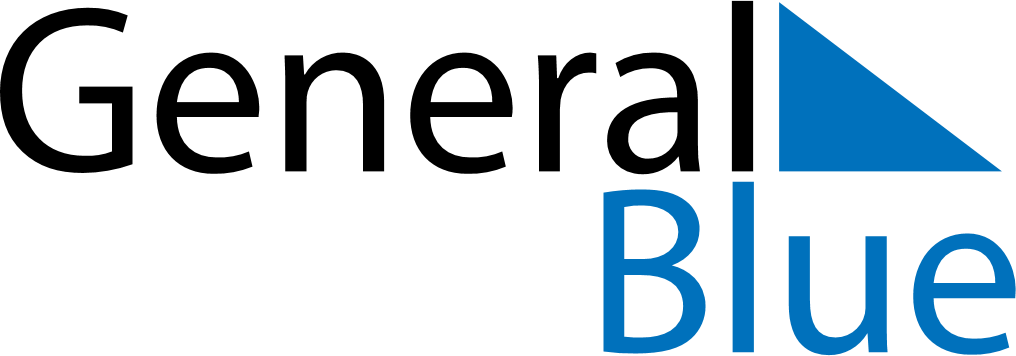 Quarter 4 of 2018New ZealandQuarter 4 of 2018New ZealandQuarter 4 of 2018New ZealandQuarter 4 of 2018New ZealandQuarter 4 of 2018New ZealandOctober 2018October 2018October 2018October 2018October 2018October 2018October 2018MONTUEWEDTHUFRISATSUN12345678910111213141516171819202122232425262728293031November 2018November 2018November 2018November 2018November 2018November 2018November 2018MONTUEWEDTHUFRISATSUN123456789101112131415161718192021222324252627282930December 2018December 2018December 2018December 2018December 2018December 2018December 2018MONTUEWEDTHUFRISATSUN12345678910111213141516171819202122232425262728293031Oct 22: Labour DayDec 25: Christmas DayDec 26: Boxing Day